Ryan Negrón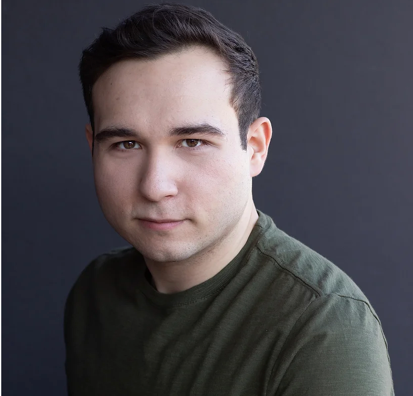 Chicago Representation: vo@stewarttalent.com 
+ 312-943-3131Website: www.ryannegron.comEmail: ranthonynegron@gmail.comAnime/AnimationShinobi no Ittoki			Himura Takane		Crunchyroll/Shawn Gann
I’m the Villainess…			Lester Crane			Crunchyroll/Jad SaxtonHow a Realist Hero…			Sur Norn			Funimation/Shawn GannMy Hero Academia			Additional Voices		Crunchyroll/Morgan Laure
Strike Witches: Road to Berlin	Additional Voices		Funimation/Tyson Rinehart
Mars Red				Additional Voices		Funimation/Jad Saxton
Case Study of Vanitas		Additional Voices		Funimation/ David Wald  
Video Games
Kingdom War 				Aldyrch			Fansipan Limited
Elegies: AYA				Dr.Louie Laurent		Dream Squircle
Moon Observatory			Faust				Batensan
Not It					Vinnie				Snowhaven Studios
Eximius Seize the Frontline		GSF Engineer			Ammobox Studios
Glass Heart				Trent Roberts			Eternal Love Studios

Education/Audiobooks
Camp Selway				Roy/Leo			Go Kid Go
R. L. Stine’s Story Club		Captain Blackboots/Logan	Go Kid Go
Snoop and Sniffy			Winnie/Bean			Go Kid Go
Gem Sisters Podcast			DJ Cake Frosting		Go Kid Go
Whale of a Tale			Pete The Pufferfish		Go Kid GoAfter My Last Breath			Narrator			Pocket FM
TrainingSouthern Illinois University Carbondale: BA in Theatre		Acting—J. Thomas Kidd, Segun Ojewuyi	Voice Over		Sessions Class—Chris Rager, Tia Ballard, Monica Rial and Tyler Walker  
	Voice Acting Mastery and private coaching—Crispin Freeman		ADR Master Class—Wendee Lee
	Video Game Clinic—Cassandra Lee Morris
	Video Game and Animation Audition Class—Joel McDonald
Special SkillsADR/Dubbing; Improv; Coursework in IPA; RP English, Brooklyn, and Russian dialects; Drunk impediment